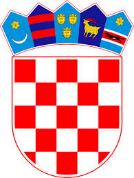          R E P U B L I K A   H R V A T S K A    VUKOVARSKO-SRIJEMSKA ŽUPANIJA    OPĆINA BABINA GREDA 
          OPĆINSKO VIJEĆE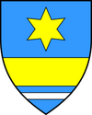 KLASA: 011-05/24-01/1URBROJ: 2196-7-01-24-1Babina Greda, 10. ožujka 2024.Na temelju  članka 18. Statuta Općine Babina Greda ( „Službeni vjesnik“ Vukovarsko -srijemske županije br. 11/09, 04/13, 03/14, 01/18, 13/18, 03/20, 04/21, 16/23 i 18/23), Općinsko vijeće Općine Babina Greda, na svojoj 26. sjednici održanoj 10. ožujka 2024. godine, 
d o n o s i ODLUKU O USVAJANJU PROČIŠĆENOG TEKSTA STATUTA OPĆINE BABINA GREDAČlanak 1.Ovom se odlukom određuje  izrada pročišćenog teksta  Statuta Općine Babina Greda zbog višekratnih izmjena i dopuna.Članak 2.Za izradu pročišćenog teksta  Statuta Općine Babina Greda ovlašten je Odbor za Statut, Poslovnik i upravno – pravne poslove.Članak 3.Stručne i tehničke poslove Odbora za Statut, Poslovnik i upravno – pravne poslove iz članka 2. ove Odluke obavljat će Jedinstveni upravni odjel Općine Babina Greda.Članak 4.Ova odluka stupa na snagu osmog (8) dana od dana objave u „Službenom vjesniku“  Vukovarsko-srijemske županije.PREDSJEDNIK OPĆINSKOG VIJEĆATomo ĐakovićR E P U B L I K A   H R V A T S K AVUKOVARSKO-SRIJEMSKA ŽUPANIJA     OPĆINA BABINA GREDA  
           OPĆINSKO VIJEĆEKLASA: 011-05/24-01/1URBROJ: 2196-7-01-24-1S  T  A  T  U  TOPĆINE BABINA GREDA(PROČIŠĆENI TEKST)Babina Greda, 10. ožujka 2024. godine              Na temelju zaduženja i ovlaštenja iz članka 27. i 28. Statuta Općine Babina Greda („Sl. vjesnik“ Vukovarsko – srijemske županije broj 11/09, 04/13, 03/14, 01/18, 13/18, 03/20, 04/21, 16/23 i 18/23), članka 17. Poslovnika o radu Općinskog vijeća Općine Babina Greda ("Sl. vjesnik“ Vukovarsko – srijemske županije broj 16/09, 01/18 i 04/21), Odbor za Statut, Poslovnik i upravno-pravne poslove Općine Babina Greda utvrdio je pročišćeni tekst Statuta Općine Babina Greda. Pročišćeni tekst Statuta Općine Babina Greda obuhvaća Statut Općine Babina Greda („Službeni vjesnik“ 11/09), te njegove izmjene i dopune objavljene u „Službenom vjesniku“ Vukovarsko – srijemske županije broj: 04/13, 03/14, 01/18, 13/18, 03/20, 04/21, 16/23 i 18/23  u kojima je naznačeno vrijeme njihova stupanja na snagu. KLASA:011-05/24-01/1URBROJ: 2196-7-01-24-1                                                                                                                                                                                                                   Predsjednik Odbora za Statut,                                                                                         Poslovnik i upravno-pravne poslove                                                                                                           Mato ČivićS T A T U T OPĆINE BABINA GREDA(pročišćeni tekst)UVODNE ODREDBEČlanak 1.	Statutom općine Babina Greda (u daljem tekstu: Statut) uređuje se samoupravni djelokrug Općine Babina Greda (u daljem tekstu: Općina), njena obilježja, javna priznanja, ustrojstvo, ovlasti i način rada njezinih tijela, način obavljanja poslova, oblici neposrednog sudjelovanja građana u odlučivanju, provođenje referenduma iz pitanjima djelokruga Općine, mjesna samouprava, ustroj i rad lokalnih službi, suradnja s drugim jedinicama lokalne i područne samouprave, te druga pitanja od važnosti za ostvarivanje zakonom utvrđenih prava i obveza Općine.Članak 1a.Izrazi u ovom Statutu koji imaju rodno značenje odnose se jednako na muški i ženski rod.Članak 2.	Općina Babina Greda je jedinica lokalne samouprave.	Sjedište općine je u Babinoj Gredi, Kralja Tomislava 2.	Općina Babina Greda je pravna osoba.	Naziv i područje Općine utvrđene su zakonom, a njezine granice se mogu mijenjati sukladno posebnim propisima.OBILJEŽJA OPĆINEČlanak 3.	Općina Babina Greda ima grb i zastavu.	Grb je povi jeseni znamen s opisom: u plavome zlatno/žuta greda, gore zlatno/žuta šestokraka zvijezda, dolje srebrno/žuta pruga.	Zastava Općine je dimenzija 2:1, žute boje sa crveno obrubljenim grbom Općine u sredini.Članak 4.	Dan općine Babina Greda jest 23. travanj, koji se obilježava svečano, kao općinski blagdan.Članak 5.Predstavničko tijelo, izvršno i upravno tijelo Općine imaju svoje pečate, ukoliko posebnom odlukom nije drugačije određeno. Pečatima, štambiljima  i žigom, rukovanje, uporaba i čuvanje uređuju se sukladno propisima o uredskom poslovanju.JAVNA PRIZNANJAČlanak 6.	Radi odavanja javnih priznanja za postignuća i doprinos od značaja za razvoj i ugled Općine, te poticanja na aktivnosti koje su tome usmjerene, Općina dodjeljuje javna priznanja i nagrade.	Priznanja se mogu dodjeljivati fizičkim i pravnim osobama za naročite uspjehe na području gospodarstva, znanosti i kulture, zdravstva i socijalne skrbi, športa, zaštite okoliša i drugih djelatnosti.Članak 7.	Oblik, sadržaj i kriterije javnih priznanja uređuju se posebnim normativnim aktom općine.	Priznanja i nagrade dodjeljuje Vijeće na svečanoj sjednici prigodom Dana općine ili druge prilike sukladno državnim blagdanima.IV. SURADNJA S DRUGIM JEDINICAMA LOKALNE I PODRUČNE SAMOUPRAVEČlanak 8.Ostvarujući zajednički interes u provedbi i unapređenju gospodarstva, društvenog i kulturnog razvoja, Općina Babina Greda uspostavlja suradnju s drugim jedinicama lokalne i područne samouprave kako u zemlji tako i u inozemstvu, sukladno zakonu i međunarodnim ugovorima.Članak 9.	Međusobna prava i obveze, kriteriji i rokovi suradnje uređuju se sporazumom interesnih sudionika sukladno prema posebnoj odluci Vijeća.V. DJELOKRUG OPĆINEČlanak 10.	Općina u svom samoupravnom djelokrugu obavlja poslove od lokalnog i općeg značaja, a osobito poslove koji se odnose na:- prostorno i urbanističko planiranje,- uređenje naselja i stanovanja; - komunalno gospodarstvo;- gospodarski razvoj;- odgoj i obrazovanje;	- primarnu zdravstvenu zaštitu;	- socijalnu skrb, brigu o djeci i obitelji;- promet i održavanje lokalnih cesta, nerazvrstanih cesta i putova - protupožarnu zaštitu i civilnu zaštitu;- kulturu i šport;- ostale poslove i djelatnosti sukladno posebnim propisima; Članak 11.U cilju ekonomičnosti i općeg interesa građana, Općina može organizirati obavljanje pojedinih poslova iz svojeg djelokruga zajednički s jednom ili više jedinica lokalne samouprave, a način rada i funkcioniranja tih poslova uređuje se posebnom odlukom Vijeća, sukladno mjerodavnim propisima.Članak 12.Poslovi iz djelokruga Općine detaljnije se uređuju Programom razvoja za mandatno razdoblje i godišnjim Planom rada sukladno posebnim zakonima i ovom Statutu. VI. NEPOSREDNO SUDJELOVANJE GRAĐANA U ODLUČIVANJUČlanak 13.	Građani sudjeluju u odlučivanju o lokalnim poslovima putem lokalnog referenduma i zbora građana.	Referendum raspisuje Vijeće na način i pod uvjetima propisanim Zakonom i ovim Statutom.	Referendum se raspisuje ukoliko to zatraži 1/3 vijećnika Vijeća ili Općinski načelnik, te najmanje 20% birača upisanih u popis birača Općine.	Referendumom se može raspisati radi odlučivanja o prijedlogu o promjeni Statuta Općine, te o prijedlogu općih akata ili drugih pitanja iz djelokruga Vijeća kao i o drugim pitanjima određenim Zakonom i ovim Statutom.Članak 14.	Referendum se može raspisati radi razrješenja Općinskog načelnika:	- ako ne izvršava odluke Vijeća;	- kad svojim radom prouzroči znatnu materijalnu štetu koja bitno utječe na funkcioniranje Općine; 	Prijedlog o raspisivanju referenduma podnosi se u pismenoj formi s obrazloženjem.	Referendum o povjerenju načelnika provodi se sukladno zakonskoj proceduri.Članak 15.	O pitanjima iz djelokruga općine, Vijeće može tražiti mišljenje od zbora građana.	Zborove građana može sazivati predsjednik Vijeća ili za to ovlaštena osoba, u roku od 30 dana od dana donesene odluke.	Za pravovaljanost izjašnjavanja na zborovima građana potrebna je nazočnost 10% birača upisanih u popis mjesnog odbora, a izjašnjavanje je javnom aklamacija s dizanjem ruke građana.              Većina nazočnih može odlučiti da je izjašnjavanje tajno.              Mišljenje dobiveno od zbora građana ne obvezuje Općinsko vijeće.Članak 16.	Građani mogu mjerodavnim tijelima Općine Babine Grede podnositi predstavke i pritužbe na njihov rad kao i na rad upravnih tijela općine i njihovih uposlenika.	U službenim prostorijama Općine osigurat će se potrebna tehnička i druga sredstava za podnošenje predstavki i pritužbi građana.	Na podneske građana načelnik, odnosno pročelnik upravnog odjela ili druga ovlaštena osoba dužna je odgovoriti sukladno odredbama opće upravnog postupka. 16. a	Građani imaju pravo Općinskom vijeću predlagati donošenje općeg akta ili rješavanje određenog pitanja iz njegova djelokruga te podnositi peticije o pitanjima iz samoupravnog djelokruga općine od lokalnog značenja, u skladu sa zakonom i statutom jedinice.	O prijedlogu i peticiji iz stavka 1. ovoga članka Općinsko vijeće mora raspravljati ako ga potpisom podrži najmanje 10% od ukupnog broja birača u jedinici te dati odgovor podnositeljima najkasnije u roku od 3 mjeseca od zaprimanja prijedloga. 	Prijedlozi i peticije iz stavka 1. ovoga članka mogu se podnijeti i elektroničkim putem u skladu s tehničkim mogućnostima općine.VII. TIJELA OPĆINEČlanak 17.	Tijela Općine Babina Greda su:		- Općinsko vijeće;		- Općinski načelnik;		- Jedinstveni upravni odjel;              Pravilnikom o unutarnjem redu Jedinstvenog upravnog odjela uredit će se unutarnje ustrojstvo, naziv i opis poslova radnih mjesta, stručni i drugi uvjeti za raspored na radna mjesta, broj izvršitelja i druga pitanja od značaja za rad Jedinstvenog upravnog odjela u skladu sa Statutom i općim aktima.Općinsko VijećeČlanak 18.Općinsko vijeće iz okviru svog djelokruga:	- donosi Statut Općine i Poslovnik Vijeća;	- donosi odluke i druge akte iz svojeg djelokruga;	- donosi proračun i godišnji obračun proračuna;	- donosi odluke o privremenom financiranju;- nadzire izvršenje proračuna, te namjensku uporabu sredstava;	- odlučuje o zaduživanu općine;	- donosi prostorni Plan općine;- odlučuje o javnim priznanjima općine;- razmatra izvješća o radu načelnika- donosi Plan rada Vijeća;- bira i razrješava predsjednika i potpredsjednika Vijeća;	- usvaja Program razvoja Općine za mandatno razdoblje;	- izabire, te imenuje i razrješava predsjednika i članove stalnih i povremenih radnih tijela Vijeća;	- uređuje ustrojstvo i djelokrug upravnih tijela Općine;	-osniva javne ustanove i druge pravne osobe za obavljanje gospodarskih, društvenih, komunalnih i                    drugih djelatnosti od interesa za Općinu;	- raspisuje lokalni referendum;	- odlučuje o pokroviteljstvu i suradnji s drugim jedinicama lokalne samouprave;	- obavlja i druge poslove iz svoje mjerodavnosti utvrđene pozitivnim propisima.Članak 19.	Općinsko vijeće broji trinaest članova, a mandat traje do dana stupanja na snagu odluke Vlade Republike Hrvatske o raspisivanju sljedećih redovnih izbora koji se održavaju svake četvrte godine sukladno odredbama zakona kojim se uređuju lokalni izbori, odnosno do dana stupanja na snagu odluke Vlade Republike Hrvatske o raspuštanju predstavničkog tijela sukladno odredbama Zakona o lokalnoj (područnoj) regionalnoj samoupravi.Članak 20.	Vijećnik ima pravo predlagati raspravu o pitanjima iz djelokruga Općinskog vijeća, samom Vijeću predlagati akte i podnositi druge prijedloge sukladno ovom Statutu i Poslovniku Vijeća.	Vijećnik ima pravo Općinskom načelniku, odnosno rukovoditelju upravnog odjela postavljati pitanja koja se odnose na njihov rad ili na poslove iz njegovog djelokruga, a oni su dužni odgovoriti na postavljena pitanja na načina i u rokovima utvrđenim Poslovnikom o radu Vijeća.	U okviru Vijeća vijećnici imaju pravo organizirati svoje klubove sukladno Poslovniku Vijeća.               Vijećnik ima pravo uvida u registar birača za vrijeme dok obavlja dužnost.               Vijećnik ne može biti kazneno gonjen niti odgovoran na bilo koji drugi način, zbog glasovanja, izjava ili iznesenih mišljenja i stavova na sjednicama Vijeća.Članak 21.               Vijećnik ima pravo uvida u registar birača za vrijeme dok obavlja dužnost.               Vijećnik ne može biti kazneno gonjen niti odgovoran na bilo koji drugi način, zbog glasovanja, izjava ili iznesenih mišljenja i stavova na sjednicama Vijeća.Članak 22.	Općinsko vijeće ima predsjednika i potpredsjednika koji se biraju većinom glasova svih članova Općinskog vijeća.	Funkcija predsjednika i potpredsjednika općinskog vijeća je počasna.Prava, dužnosti i obveze predsjednika i potpredsjednika Vijeća uređuju se Poslovnikom o radu Vijeća i drugim aktima iz djelokruga Vijeća.Članak 23.Predsjednik Općinskog vijeća:	- predstavlja i zastupa Općinsko vijeće;- potpisuje odluke i opće akte iz djelokruga Općinskog vijeća;- brine o odnosima Općinskog vijeća i Općinskog načelnika;- usklađuje odnose sa predsjednikom županijskom skupštine;- potiče suradnju s predsjednicima Vijeća susjednih općina; 	- obavlja i druge poslove određene posebnim zakonom, ovim Statuom i Poslovnikom o radu općinskog vijeća.Članak 24.              Predsjednik Vijeća saziva sjednicu Vijeća po potrebi, a najmanje jednom u tri mjeseca.               Predsjednik je dužan sazvati sjednicu predstavničkog tijela na obrazloženi zahtjev najmanje jedne trećine članova predstavničkog tijela u roku od 15 dana od primitka zahtjeva.             Ukoliko predsjednik predstavničkog tijela ne sazove sjednicu u roku iz stavka 1. ovoga članka, na obrazloženi zahtjev najmanje jedne trećine članova predstavničkog tijela, sjednicu će sazvati općinski načelnik, u roku od 8 dana.             Nakon proteka rokova iz stavka 2. ovoga članka sjednicu može sazvati, na obrazloženi zahtjev najmanje jedne trećine članova predstavničkog tijela, čelnik središnjeg tijela državne uprave nadležnog za lokalnu i područnu (regionalnu) samoupravu.             Sjednica predstavničkog tijela sazvana sukladno odredbama ovog članka  mora se održati u roku od 15 dana od dana sazivanja.             Sjednica sazvana protivno odredbama ovoga članka smatra se nezakonitom, a doneseni akti ništavima.Radna tijela Općinskog Vijeća Opće odredbeČlanak 25.Radna tijela Općinskog vijeća su odbori i povjerenstva.Radno tijelo ima predsjednika i određeni broj članova, a način njihovog rada uređuje se Poslovnikom o radu Općinskog vijeća.Sastav radnih tijela u pravilu odgovara stranačkom sazivu Općinskog vijeća.Članak 26.U radnom tijelu raspravlja se o prijedlozima i poticajima za donošenje odluka i drugih akata te o drugim pitanjima iz djelokruga Vijeća.Radno tijelo nakon provedene rasprave zauzima stajalište odnosno, izražava mišljenje i podnosi prijedlog i o tome izvješćuje Vijeće.Radna tijela Vijeća donose i druge akte u okviru ovlaštenja utvrđenih zakonom i drugim propisom. Posebne odredbeČlanak 27.Radna tijela Općinskog vijeća jesu:1. Odbor za Statut, Poslovnik  i upravno-pravne poslove;2. Odbor za izbor i imenovanje;3. Odbor za financije i općinski proračun;4. Odbor za gospodarstvo, poljoprivredu i  fondove Europske unije;5. Odbor za društvene djelatnosti;6. Odbor za socijalnu skrb i zdravstvo; 7. Mandatno povjerenstvo;Članak 28.	Odbor za Statut, Poslovnik i upravno-pravne poslove ima predsjednika i četiri člana uvažavajući načela stručne zastupljenosti;	Odbor za izbor i imenovanje ima predsjednika i četiri člana iz reda vijećnika;	Odbor za financije i općinski proračun ima predsjednika i šest članova;	Odbor za gospodarstvo, poljoprivredu i fondove Europske unije ima predsjednika i šest članova;	Odbor za društvene djelatnosti ima predsjednika i šest članova.	Odbor za socijalnu skrb i zdravstvo ima predsjednika i šest članova.	Mandatno povjerenstvo ima predsjednika i dva člana iz reda vijećnika.Izvršno tijeloČlanak 29.Ako za vrijeme trajanja mandata načelnika nastupe okolnosti zbog kojih je načelnik onemogućen obavljati dužnost zbog duže odsutnosti ili iz drugih razloga spriječenosti, načelnika će zamijeniti privremeni zamjenik kojeg načelnik imenuje iz redova Općinskog vijeća. Privremeni zamjenik ovlašten je obavljati samo redovne i nužne poslove kako bi se osiguralo nesmetano funkcioniranje općine. Privremeni zamjenik za vrijeme zamjenjivanja općinskog načelnika ostvaruje prava općinskog načelnika.Odluku o imenovanju privremenog zamjenika iz reda članova Općinskog vijeća općinski načelnik može promijeniti tijekom mandata. Članak 30.U obnašanju izvršne vlasti Općinskog načelnika:	- priprema i uređuje prijedloge općih akata koje donosi Vijeće;	- izvršava i osigurava izvršavanje općih akata Vijeća;	-utvrđuje prijedlog proračuna općine i izvršenje proračuna, te poduzima mjere za poboljšanje priliva prihoda općine od poreza, prireza, naknada, doprinosa i pristojbi, te drugih prihoda određenih posebnim zakonom;	- upravlja nekretninama, pokretninama i imovinskim pravima u vlasništvu općine, te njenim prihodima i rashodima sukladno mjerodavnim zakonima i ovom Statutu; 	- utvrđuje prijedlog ustroja upravnog odjela i stručnih službi; 	-donosi Pravilnik o unutarnjem redu, sukladno propisima kojima je uređen položaj službenicima i namještenicima u lokalnoj i područnoj upravi;- donosi Plan klasifikacijskih oznaka stvaratelja i primatelja akata sukladno propisima o uredskom poslovanju;	- donosi  rješenje o imenovanju i razrješenju pročelnika Jedinstvenog upravnog odjela te o drugim pravima i obvezama pročelnika,	- predlaže Program razvoja općine za mandatno razdoblje, te godišnji operativni planove rada i osigurava njihovo realiziranje;	- pravovremeno potiče programe gradnje, održavanja infrastrukture općine, razvoj gospodarstva i poduzetništva, projekata od općeg interesa vodeći računa o kriterijima ekološke zaštite prostora i okoliša; 	- javne potrošnje proračunskih sredstava provodi transparentno sukladno propisima o javnoj nabavi i informiranju građana;	- uređuje i osigurava mjere zaštite i spašavanja ljudi i materijalnih dobara na području Općine sukladno nadležnim propisima;- koordinira, usmjerava i uređuje rad udruga građana sve u općem interesu Općine, sukladno mjerodavnim propisima;	- obavlja nadzor nad zakonitošću rada tijela mjesnih odbora	- imenuje i razrješava predstavnike Općine u tijelima javnih ustanova, trgovačkim društvima i drugih pravnih osoba iz članka 18. Statuta , a odluku o imenovanju i razrješenju dužan je objaviti u Službenom glasilu Općine Babina Greda. Članak 31.	Općinski načelnik odgovoran je za zakonitost obavljanja poslova iz svog djelokruga rada, te djelokruga rada upravnih tijela odnosno službenika i namještenika općine Babina Greda.Općinski načelnik može dio svojih poslova prenijeti na zamjenika o čemu donosi odluku o osobama ovlaštenim za potpisivanje akata općine Babina Greda, sukladno propisima o uredskom poslovanju.Članak 32.	Općinski načelnik može odlučiti hoće li dužnost obavljati profesionalno ili volonterski, osim u godini održavanja redovnih lokalnih izbora.	U slučaju naknade na plaću osobi iz stavka 1. ovog članka donosi se posebna odluka Općinskog vijeća o visini i vremenu trajanja naknade.	Za vrijeme profesionalnog obavljanja dužnosti osobe iz stavka 1. ovog članka plaća, prava i obveze određuju se prema osnovama mjerila posebnih zakona.Upravna tijelaČlanak 33.	Za obavljanje poslova iz samoupravnog djelokruga Općine, utvrđenih zakonom i ovim Statutom, ustrojava se Jedinstveni upravni odjel (u daljem tekstu: Odjel)	Ustroj i djelokrug Odjela uređuje se posebnom odlukom Vijeća.	Odjelom upravlja pročelnik, temeljem javnog natječaja sukladno odredbama posebnog zakona.Članak 34.	Pročelnik odjela koji osniva Vijeće odgovoran je za svoj rad općinskom načelniku.	Imenovanje, razrješenje, odgovornost kao i druga pitanja u svezi s radom Pročelnika provode se na način i po postupku utvrđenim zakonom o službenicima i namještenicima u lokalnoj upravi.	Sredstva za rad odjela, osiguravaju se u proračunu Općine Babina Greda i iz drugih prihoda sukladno odredbama posebnih propisa.Članak 35. 	Općinsko vijeće može usmjeravati djelovanje Odjela, tražiti potrebita izvješća, sukladno odredbama ovog Statuta i nadzirati njegov rad.	Općina je dužna javno objaviti informacije o trošenju proračunskih sredstava na svojim mrežnim stranicama tako da te informacije budu lako dostupne i pretražive.VIII. ODNOS VIJEĆA I OPĆINSKOG NAČELNIKA Članak 36.	Načelnik općine dva puta podnosi polugodišnja izvješća o svom radu i to do 31. ožujka tekuće godine za razdoblje srpanj-prosinac prethodne godine i do 15. rujna za razdoblje siječanj lipanj tekuće godine.	Općinsko Vijeće može iznimno pored izvješća iz stavka 1. ovog članka zatražiti izvješće o pojedinim pitanjima iz njegovog djelokruga, a isto se najkasnije podnosi u roku od 30 dana od primitka zahtjeva.Članak 37.            Općinski načelnik zastupa općinu. Općinski načelnik, odgovoran je za zakonito i pravilno obavljanje povjerenih poslova državne uprave tijelu državne uprave nadležnom za upravni nadzor u odgovarajućem upravnom području.            Općinski načelnik, u obavljanju poslova iz samoupravnog djelokruga općine, ima pravo obustaviti od primjene opći akt Općinskog vijeća. Ako ocijeni da je tim aktom povrijeđen zakon ili drugi propis, općinski načelnik, donijet će odluku o obustavi općeg akta u roku od 8 dana od dana donošenja općeg akta. Općinski načelnik, ima pravo zatražiti od Općinskog vijeća da u roku od 8 dana od donošenja odluke o obustavi otkloni uočene nedostatke u općem aktu.           Ako Općinsko vijeće ne otkloni uočene nedostatke , općinski načelnik, dužan je bez odgode o tome obavijestiti nadležno tijelo državne uprave u čijem je djelokrugu opći akt i dostaviti mu odluku o obustavi općeg akta.Članak 37. a 	Kad nadležno tijelo državne uprave ocijeni da su odredbe općeg akta jedinice lokalne, odnosno područne (regionalne) samouprave u suprotnosti s Ustavom i zakonom ili da su u postupku donošenja općeg akta počinjene nepravilnosti, bez odgode će dati uputu Općinskom vijeću da u roku od 15 dana od primitka upute otkloni uočene nedostatke. 	Ako Općinsko vijeće ne postupi po uputi nadležnog tijela državne uprave i ne otkloni uočene nedostatke u roku iz stavka 1. ovoga članka, nadležno tijelo državne uprave donosi odluku o obustavi od primjene općeg akta ili pojedinih odredaba općeg akta koja mora biti obrazložena.	Odluku o obustavi nadležno tijelo državne uprave dužno je donijeti u roku od 60 dana od isteka roka iz stavka 1. ovoga članka. 	Odluka o obustavi dostavlja se bez odgode predsjedniku Općinskog vijeća koje je donijelo opći akt, općinskom načelniku te tijelu državne uprave nadležnom za lokalnu i područnu (regionalnu) samoupravu.	Odluka o obustavi obvezno se objavljuje u službenom glasilu Općine Babina Greda.Članak 37. b	Osim u nadzoru zakonitosti općih akata iz članaka 37. i  37. a ovoga Statuta, sva tijela državne uprave u okviru svoga djelokruga utvrđenog posebnim zakonom mogu neposredno provoditi nadzor zakonitosti općih akata koje u samoupravnom djelokrugu donosi Općinsko vijeće Općine Babina Greda i donijeti odluku o obustavi.	Odluka o obustavi iz stavka 1. ovoga članka dostavlja se bez odgode predsjedniku Općinskog vijeća koje je donijelo opći akt, općinskom načelniku te tijelu državne uprave nadležnom za lokalnu i (regionalnu) samoupravu.	Odluka o obustavi obvezno se objavljuje u „Službenom vjesniku“ Vukovarsko-srijemske županije.	Postupak nadzora zakonitosti općeg akta iz stavka 1. ovoga članka nadležno tijelo državne uprave može provesti u svakom trenutku po stjecanju saznanja da opći akt ili pojedine odredbe općeg akta nisu suglasne s Ustavom ili zakonom.Članak 37. c	Kada nadležno tijelo državne uprave donese odluku o obustavi, odnosno odluku o potvrdi odluke općinskog načelnika o obustavi, podnijet će Visokom upravnom sudu Republike Hrvatske zahtjev za ocjenu zakonitosti općeg akta u roku od 30 dana od donošenja odluke o obustavi, odnosno odluke o potvrdi odluke općinskog načelnika o obustavi. 	O podnošenju zahtjeva za ocjenu zakonitosti općeg akta nadležno tijelo državne uprave obavijestit će bez odgode predsjednika Općinskog vijeća koje je donijelo obustavljeni opći akt, općinskog načelnika te tijelo državne uprave nadležno za lokalnu i područnu (regionalnu) samoupravu.	Ako nadležno tijelo državne uprave ne podnese Visokom upravnom sudu Republike Hrvatske zahtjev za ocjenu zakonitosti općeg akta u roku iz stavka 1. ovoga članka, obustava od primjene općeg akta prestaje istekom toga roka.Članak 37. d	Kad tijelo državne uprave nadležno za lokalnu i područnu (regionalnu) samoupravu obustavi od primjene statut jedinice ili pojedine odredbe statuta, odnosno kad potvrdi odluku općinskog načelnika o obustavi od primjene statuta Općine Babina Greda ili pojedinih odredaba statuta, predložit će bez odgode Vladi Republike Hrvatske da pokrene postupak za ocjenu suglasnosti statuta Općine Babina Greda s Ustavom i zakonom pred Ustavnim sudom Republike Hrvatske.Članak 38.            Ako prije isteka mandata prestane mandat načelniku, u Općini će se raspisati prijevremeni izbori za općinskog načelnika. Do provedbe izbora dužnost općinskog načelnika obavljat će povjerenik Vlade Republike Hrvatske.Članak 38a.             Općinski načelnik mogu se opozvati putem referenduma.              Raspisivanje referenduma za opoziv može predložiti 20% ukupnog broja birača općine i 2/3 članova predstavničkog tijela.              Ako je raspisivanje referenduma za opoziv predložilo 20% ukupnog broja birača u općini , predstavničko tijelo raspisat će referendum za opoziv općinskog načelnika u skladu s člankom 18. Statuta, u dijelu koji se odnosi na utvrđivanje je li prijedlog podnesen od potrebnog broja birača u jedinici.              Ako je raspisivanje referenduma za opoziv predložilo 2/3 članova predstavničkog tijela, odluku o raspisivanju referenduma za opoziv općinskog načelnika predstavničko tijelo donosi dvotrećinskom većinom glasova svih članova predstavničkog tijela. Referendum za opoziv općinskog načelnik ne smije se raspisati prije proteka roka od  šest  mjeseci od održanih izbora ni ranije održanog referenduma za opoziv, kao ni u godini u kojoj se održavaju redovni izbori za općinskog načelnika.Članak 38 b.                   Odluka o opozivu općinskog načelnika donesena je ako se na referendumu za opoziv izjasnila većina birača koji su glasovali, uz uvjet da ta većina iznosi najmanje 1/3 ukupnog broja birača upisanih u popis birača u jedinici.                  Na postupak referenduma za opoziv odgovarajuće se primjenjuju odredbe zakona kojim se uređuje provedba referenduma.IX. JAVNE SLUŽBEČlanak 39.	Općina Babina Greda osigurava obavljanje djelatnosti iz članka 10. ovog Statuta osnivanjem trgovačkih društava, javnih ustanova, te drugih pravnih osoba i vlastitih pogona. 	Trgovačka društva iz stavka 1. ovog članka mogu se organizirati po modelu javno-privatnog poduzetništva, te sukladno svojim interesima i udjelima prava i obveza općinski načelnik je član skupštine društva.Članak 40.	Uvjeti, mogućnosti i kriteriji osnivanja javnih službi mogu se rješavati i kroz oblike suradnje zainteresiranih susjednih i drugih jedinica lokalne i područne samouprave. 	Obavljanje poslova djelatnosti Općine može se povjeriti i drugim fizičkim i pravnim osobama sukladno odredbama posebnih zakona.X. MJESNA SAMOUPRAVAČlanak 41.	Na području Općine Babina Greda osnivaju se mjesni odbori, kao oblici mjesne samouprave, a radi ostvarenja neposrednog sudjelovanja građana u odlučivanju o lokalnim poslovima.	Kao jedinica mjesne samouprave osnivaju se Mjesni odbori, sukladno mjerodavnom zakonu.	Mjesni odbor je pravna osoba.Članak 42.Mjesni odbor osniva se za dio naselja koji čini zasebnu razgraničenu cjelinu.Područje i upravne granice mjesnih odbora određuju se posebnom odlukom Vijeća s obveznim prilogom u obliku kartografskog prikaza koji je sastavni dio te odluke.Članak 43.Ovlaštenici prijedloga za osnivanje mjesnog odbora jesu 20% građana upisanih u popis birača Općine za koje se predlaže osnivanje mjesnog odbora, članovi Općinskog vijeća, udruge građana te općinski načelnik.Prijedlog za osnivanje mjesnog odbora podnosi se u pismenoj formi s obrazloženjem. U istom podnesku moraju biti sadržano: naziv, područje i sjedište, te djelokrug rada i način financiranja mjesnog odbora.Zaprimanjem nacrta prijedloga o osnivanju mjesnog odbora Općinski načelnik ocjenjuje svrsishodnost, cjelovitost i pravovaljanost akta, te u istom postupku može zatražiti dopunu podneska sukladno odredbama o općem upravnom postupku.Članak 44.	Konačni prijedlog o osnivanju mjesnog dostavljaju se Vijeću na raspravu i odlučivanje.Članak 45.	Tijela mjesnog odbora jesu vijeće mjesnog odbora i predsjednik vijeća mjesnog odbora.Članak 46.	Vijeće mjesnog odbora ima pet članova uključujući i predsjednika.	Članovi vijeća mjesnog odbora biraju građani s područja mjesnog odbora koji imaju biračko pravo, neposrednim izborima, tajnim glasovanjem na vrijeme od četiri godine.	Vijeće mjesnog odbora bira predsjednika vijeća za mandatno razdoblje, tajnim glasovanjem.Članak 47.	Predsjednik vijeća predstavlja i zastupa mjesni odbor i za svoj rad odgovoran je Vijeću mjesnog odbora.	Vijeće mjesnog odbora donosi Pravila o radu, kojim se pobliže uređuje djelokrug i način rada, te oblici financiranja mjesnog odbora.	Mjesni odbor donosi programe rada te obavlja i druge poslove utvrđene posebnim zakonima, Statutom Općine, odlukama Općinskog vijeća i Općinski načelnik.	Stručne i administrativne poslove za potrebe mjesnog odbora obavljaju upravni odjel Općine, te službenici i namješteni sukladno općem aktu o unutarnjem redu.Članak 48. Nadzor nad zakonitošću rada tijela mjesnog odbora obavlja Općinski načelnik.	Općinski načelnik može u slučaju kršenja odredba Statuta, pravila mjesnog odbora i ne izvršavanja poslova predložiti Općinskom vijeću da raspusti Vijeće mjesnog odbora.              Na prijedlog općinskog načelnika Općinsko vijeće može raspustiti Vijeće mjesnog odbora.XI. IMOVINA I FINANCIRANJE OPĆINEČlanak 49.Imovinu Općine čine sve nekretnine i pokretnine u vlasništvu Općine, te njena imovinska prava kao i svi prihodi i rashodi.Imovinom općine upravlja Općinski načelnik i Općinsko vijeće sukladno odredbama ovog Statuta pažnjom dobrog gospodara.Članak 50. 	Općina Babina Greda ima prihode kojima raspolaže u okviru svog  samoupravnog djelokruga.	Vlastiti prihodi opće utvrđeni su posebnim zakonom, a čine ih:- prihodi od pokretnih i nepokretnih stvari u njenom vlasništvu;- prihodi od trgovačkih društva i drugih pravnih osoba u njenom vlasništvu odnosno u kojima ima vlasnički udio, te prihodi od koncesija;- općinski porezi, prirezi, naknade, doprinosi i pristojbe sukladno zakonu odnosno odluci Vijeća;- darovi, nasljedstvo i zapisi;- novčane kazne, te oduzet imovinska korist za prekršaje koje propiše Općina;- donacije   iz županijskog i državnog proračuna;- drugi prihodi određeni zakonom.Članak 51.                 Na prijedlog Općinskog načelnika kao jedinog ovlaštenog predlagatelja,  Općinsko vijeće donosi  proračun na način, u rokovima i postupku utvrđenih posebnim zakonom. Podneseni prijedlog Proračuna općinski načelnik može povući i nakon glasovanja o amandmanima, a prije glasovanja o proračunu u cjelini.	Uravnoteženje proračuna provodi se izmjenama i dopunama proračuna sukladno propisima za donošenje proračuna.	Ukoliko se proračun za narednu godinu ne može donijeti prije početka godine za koju se donosi, Općinsko vijeće donosi odluku o privremenom financiranju i to najduže za razdoblje od tri mjeseca .Članak 51. a	Ako do isteka roka privremenog financiranja nije donesen proračun, financiranje se obavlja izvršavanjem redovnih i nužnih rashoda i izdataka temeljem odluke o financiranju nužnih rashoda i izdataka koju donosi Općinsko vijeće na prijedlog privremenog zamjenika općinskog načelnika.Članak 51. b	Kada je u općini konstituirano novoizabrano predstavničko tijelo nakon provedenih prijevremenih izbora, do donošenja proračuna općine financiranje se obavlja izvršavanjem redovnih i nužnih rashoda i izdataka temeljem odluke o financiranju nužnih rashoda i izdataka koju donosi općinski načelnik.Članak 51. c	Kada u postupku nadzora zakonitosti općeg akta nadležno tijelo državne uprave donese odluku o obustavi proračuna, odnosno odluku o potvrdi odluke općinskog načelnika o obustavi proračuna, za vrijeme trajanja obustave proračuna općine financiranje se obavlja izvršavanjem redovnih i nužnih rashoda i izdataka temeljem odluke o financiranju nužnih rashoda i izdataka koju donosi općinski načelnik.	Ako Visoki upravni sud Republike Hrvatske u postupku ocjene zakonitosti općeg akta ukine proračun općine, Općinsko vijeće dužno je donijeti proračun u roku od 45 dana od dana objave presude Visokog upravnog suda Republike Hrvatske u „Narodnim novinama“. Do donošenja proračuna financiranje se obavlja izvršavanjem redovnih i nužnih rashoda i izdataka temeljem odluke o financiranju nužnih rashoda i izdataka koju donosi općinski načelnik.Članak 52.	Za izvršenje proračuna Općine Babina Greda Općinski načelnik odgovoran je Općinskom vijeću kojem nakon isteka godine podnosi izvješće o izvršenju proračuna.	Naredbodavac za izvršenje proračuna u cjelini je Općinski načelnik.	Ukupno materijalno i financijsko poslovanje Općine Babina Greda nadzire Općinsko vijeće, te druga ovlaštena tijela Republike Hrvatske.XII. AKTI OPĆINEČlanak 53.	Općinsko vijeće iz svoje mjerodavnosti donosi: odluke, zaključke, rješenja, poslovnike, programe i planove, pravilnike i druge akte.	Radna tijela Općinskog vijeća donose zaključke i preporuke.Članak 54.	Općinski načelnik iz svoje mjerodavnosti donosi odluke, zaključke, poslovnike, rješenja, pravilnike i druge opće akte.	Opći akti kojima se odlučuje o pitanjima od značaja za pravne i fizičke osobe mogu se objavljivati u službenim glasilima.Članak 55.	Upravni odjel donosi pojedinačne akte kojima rješava o pravima, obvezama i pravnim interesima fizičkih i pravnih osoba.	Pojedinačne akte mogu donositi i tijela mjesne samouprave i druge pravne osobe kojima su Odlukom općinskog vijeća, sukladno zakonu, povjerene javne ovlasti.Članak 56.Opći akti ne mogu imati povratno djelovanje.	U donošenju pojedinačnih akata iz djelokruga rada tijela Općine Babine Grede primjenjuju se odredbe Zakona o općem upravnom postupku.Članak 57. 	Nadzor zakonitosti općih akata koje u samoupravnom djelokrugu donosi Općinsko vijeće Općine Babina Greda obavljaju tijela državne uprave, svako u svojem djelokrugu, sukladno posebnom zakonu.	Predsjednik Općinskog vijeća dužan je dostaviti statut, poslovnik, proračun ili drugi opći akt (u daljnjem tekstu: opći akt) nadležnom tijelu državne uprave  čijem je djelokrugu opći akt zajedno sa izvatkom iz zapisnika koji se odnosi na postupak donošenja općeg akta propisan statutom i poslovnikom, u roku od 15 dana od dana donošenja općeg akta. 	Predsjednik Općinskog vijeća dužan je akte iz stavka 2. ovog članka bez odgode dostaviti općinskom načelniku.XIII. JAVNOST RADAČlanak 58.	Javnošću rada osigurava se transparentnost u obavljanju javnih ovlasti tijela Općine Babine Grede, te sprečavanje sukoba interesa u obnašanju javnih dužnosti. Rad općinskog Vijeća, Općinskog načelnika, upravnog odjela odnosno službenika i namještenika općine, kao i tijela mjesnih odbora je javan.	Predstavnici udruga građana, građani i predstavnici medija mogu pratiti rad Općinskog vijeća sukladno odredbama Poslovnika o radu.Članak  59.	Javnost rada tijela Općine Babina Greda osigurava se:	- javnim održavanjem sjednica;	- izvještavanju i napisima u tisku i drugim oblicima javnog priopćavanja;	-objavljivanjem općih akata i drugih dokumenata u „Službenom vjesniku“ Vukovarsko-srijemske županije;-objavljivanjem publikacija i drugih tiskovinama na lokalnoj razini, kao i na web stranicama Općine Babina Greda, uz praćenje sjednice putem elektronskih medija, sukladno Poslovniku o radu.XIV. PRIJELAZNE I ZAVRŠNE ODREDBEČlanak 60.	Postupak za promjenu Statuta Općine Babina Greda pokreće se prijedlogom za promjenu Statuta.	Promjenu Statuta može predložiti Općinski načelnik, radno tijelo, predsjednik Općinskog vijeća i 1/3 vijećnika Općinskog Vijeća.Članak 61.	Odbor za Statut, Poslovnik i upravno-pravne poslove može predložiti promjene Statuta radi usklađivanja Statuta sa zakonom bez prethodne rasprave.Članak 62.	Donošenje općih akata i usklađivanje postojećih s odredbama ovog Statuta izvršit će se u roku od 30 dana od njegovog stupanja na snagu.Članak 63.	Ova objava stupa na snagu osmog (8) dana od dana objave u „Službeni vjesnik“ Vukovarsko-srijemske Županije.						PREDSJEDNIK OPĆINSKOG VIJEĆA					                                  Tomo Đaković+*xfs*pvs*lsu*cvA*xBj*qEC*oCa*qdA*uEw*tuk*pBk*-
+*yqw*yqw*Djo*yea*ugc*dzi*lro*rdz*Bbo*jus*zew*-
+*eDs*lyd*lyd*lyd*lyd*zfE*lmj*uFz*rcb*vfw*zfE*-
+*ftw*Aln*tsl*BCc*xps*jbo*nbb*Dak*Fvk*gis*onA*-
+*ftA*wcF*FwC*boj*oja*kvu*uaC*mja*xga*usC*uws*-
+*xjq*Caz*qrk*Bmw*rtB*rfk*Ain*agy*rqi*aDj*uzq*-
+*xfs*pvs*lsu*cvA*xBj*qEC*oCa*qdA*uEw*tuk*pBk*-
+*yqw*yqw*Djo*yea*ugc*dzi*lro*rdz*Bbo*jus*zew*-
+*eDs*lyd*lyd*lyd*lyd*zfE*lmj*uFz*rcb*vfw*zfE*-
+*ftw*Aln*tsl*BCc*xps*jbo*nbb*Dak*Fvk*gis*onA*-
+*ftA*wcF*FwC*boj*oja*kvu*uaC*mja*xga*usC*uws*-
+*xjq*Caz*qrk*Bmw*rtB*rfk*Ain*agy*rqi*aDj*uzq*-
